РешениеСобрания депутатов Зеленогорского сельского поселенияО внесении изменений в Решение Собрания депутатов муниципального образования «Зеленогорское сельское поселение» № 59 от 19.09.2006 «Об утверждении порядка регистрации уставов территориальных самоуправлений в муниципальном образовании «Зеленогорское сельское поселение»В соответствии с Уставом Зеленогорского сельского поселения Моркинского муниципального района Республики Марий Эл, утвержденный  решением Собранием депутатов муниципального образования «Зеленогорское сельское поселение» от 15 августа 2019 г. № 184 Собрание депутатов Зеленогорского сельского поселения РЕШИЛО:1. Внести в Решение Собрания депутатов муниципального образования «Зеленогорское сельское поселение» № 59 от 19.09.2006 «Об утверждении порядка регистрации уставов территориальных самоуправлений в муниципальном образовании «Зеленогорское сельское поселение» следующие изменения:1) в пункте 1 слова «муниципальном образовании «Зеленогорское сельское поселение» заменить словами «Зеленогорском сельском поселении»;2) в пункте 2 слова «официального обнародования» заменить  словами «официального опубликования (обнародования).2. Внести в Порядок регистрации уставов территориальных общественных самоуправлений в муниципальном образовании «Зеленогорское сельское поселение», утвержденный Решение Собрания депутатов муниципального образования «Зеленогорское сельское поселение» № 59 от 19.09.2006 «Об утверждении порядка регистрации уставов территориальных самоуправлений в муниципальном образовании «Зеленогорское сельское поселение» следующие изменения:1) в пункте 1 раздела 1 слова «муниципальном образовании «Зеленогорское сельское поселение» заменить словами «Зеленогорском сельском поселении»;2) в пункте 2 раздела 1 слова «администрацию «Зеленогорское сельское поселение»» заменить словами «Зеленогорскую сельскую администрацию»;3) в подпункте 1 пункта 2 раздела 1 слова «администрации «Зеленогорское сельское поселение» заменить словами «Зеленогорской сельской администрации»;4) в подпункте 2 пункта 2 раздела 1 слова «Собрания депутатов «Зеленогорское сельское поселение»» заменить словами «Собрания депутатов Зеленогорского сельского поселения»;5) в пункте 3 раздела 1 слова «администрации «Зеленогорское сельское поселение»» заменить словами «Зеленогорской сельской администрации»;6) в пункте 4 слова «администрацию «Зеленогорское сельское поселение» заменить словами «Зеленогорскую сельскую администрацию»;7) в пунктах 4-7 слова «администрации «Зеленогорское сельское поселение»» заменить словами «администрации поселения»;8) в пункте  8 слова «Уставу «Зеленогорское сельское поселение»» заменить словами «Уставу Зеленогорского сельского поселения»;9) в приложении 2 к решению слова «в муниципальном образовании «Зеленогорское сельское поселение»» заменить словами «в Зеленогорском сельском поселении».3. Настоящее решение подлежит официальному опубликованию (обнародованию) и вступает в силу после его официального опубликования (обнародования).Глава Зеленогорскогосельского поселения						Г.С.ХуснутдиновЯл шотан Зеленогорск илемындепутат–влакын Погынжо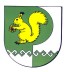 Собрание депутатов    Зеленогорского сельского поселения № 3918 июня  2020 года